                         CDU-Fotowettbewerb zur Europawahl    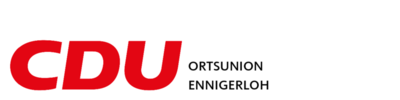 Textvorgabe für die Einsendung von E-Mails, WhatsApp-Nachrichten u.w.Bitte bei der Einsendung von Fotos den folgenden Text in Ihre E-Mail bzw. WhatsApp-Nachricht  kopieren und vervollständigen. Vielen Dank. Motto: 		Europa ist für mich … (bitte vervollständigen) Einreicher: 	(Vorname und Name) Adresse:   	(Straße und Ort) Tel.-Nr.:   	(bitte angeben)E-Mail:  	(bitte angeben)Alter: 		(bitte angeben)Ich versichere, die vollständigen Teilnahmebedingungen, die auf der Homepage der CDU-Ortsunion Ennigerloh unter www.drubbel-cdu.de einsehbar sind, gelesen, verstanden und akzeptiert zu haben. Mit freundlichen Grüßen (Vorname und Name) 